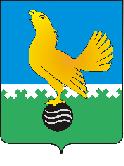 Ханты-Мансийский автономный округ-Юграмуниципальное образованиегородской округ город Пыть-ЯхАДМИНИСТРАЦИЯ ГОРОДАмуниципальная комиссия по делам несовершеннолетних и защите их прав  www.pyadm.ru e-mail: adm@gov86.orge-mail: kdn@gov86.orgг.Пыть-Ях, 1 мкр., дом № 5, кв. № 80	р/с 40101810565770510001Ханты-Мансийский автономный округ-Югра 	УФК по ХМАО-ЮгреТюменская область 628380	МКУ Администрация г. Пыть-Яха, л\с 04873033440)тел. факс (3463) 46-62-92, тел. 46-05-89,	РКЦ Ханты-Мансийск г. Ханты-Мансийск42-11-90, 46-05-92, 46-66-47	ИНН 8612005313 БИК 047162000ОКАТМО 71885000 КПП 861201001КБК 04011690040040000140ПОСТАНОВЛЕНИЕ13.11.2019	№ 370Актовый зал администрации города Пыть-Яха по адресу: г.Пыть-Ях, 1 мкр. «Центральный», д. 18а, в 14-30 часов (сведения об участниках заседания указаны в протоколе заседания муниципальной комиссии).Об обеспечении жилыми помещениями детей-сирот и детей, оставшихся без попечения родителей, а также лиц из их числаЗаслушав и обсудив информацию по вопросу «Об обеспечении жилыми помещениями детей-сирот и детей, оставшихся без попечения родителей, а также лиц из их числа», предусмотренному планом работы муниципальной комиссии по делам несовершеннолетних и защите их прав при администрации города Пыть-Яха на 2019 год, МУНИЦИПАЛЬНАЯ КОМИССИЯ УСТАНОВИЛА:Отделом опеки и попечительства администрации города Пыть-Яха ведется учет детей-сирот и детей, оставшихся без попечения родителей, не являющихся нанимателями жилых помещений по договорам социального найма или членами семьи нанимателя жилого помещения по договору социального найма либо собственниками жилых помещений.На учете состоит 77 человек, по достижении ими возраста 14 лет проводится работа по включению в список детей-сирот и детей, оставшихся без попечения родителей, которые подлежат обеспечению жилыми помещениями специализированного жилого фонда по договорам найма специализированных жилых помещений на территории города Пыть-Яха (далее по тексту – Список). На 01.11.2019 в данном Списке состоит 29 человек в возрасте от 14 лет и старше, из них обеспечению жилыми помещениями в 2019 году подлежат 8 человек, из которых право приобрели 5 лиц, достигших возраста 18 лет.С целью обеспечения указанных лиц жилыми помещениями 25.12.2018 была направлена заявка на финансирование для проведения аукционов в 2019 году на приобретение квартир на общую сумму 14 724 072,00 руб., из них профинансировано 14 724 072,00 руб. Указанная сумма достаточна для приобретения 8 жилых помещений и рассчитана в соответствии с Законом ХМАО-Югры от 09.06.2009 № 86-оз «О дополнительных гарантиях и дополнительных мерах социальной поддержки детей-сирот и детей, оставшихся без попечения родителей, лиц из числа детей-сирот и детей, оставшихся без попечения родителей, усыновителей, приемных родителей в ХМАО-Югре» и приказом Региональной службы по тарифам ХМАО-Югры от 26.06.2018 № 37-нп «Об утверждении нормативов (показателей) средней рыночной стоимости 1 квадратного метра общей площади жилого помещения по ХМАО-Югре и муниципальным образованиям ХМАО-Югры на третий квартал 2018г.».12.04.2019 был объявлен аукцион на приобретение 8 жилых помещений для лиц из числа детей-сирот и детей, оставшихся без попечения родителей, который в виду отсутствия заявок не состоялся (протокол от 25.04.2019). 29.05.2019 повторно объявлен аукцион на участие в долевом строительстве многоквартирного жилого дома на 8 лотов, который 06.06.2019 состоялся по 7 лотам, по 1 лоту признан несостоявшимся в связи с отсутствием заявок.26.06.2019 заключено 7 муниципальных контрактов на долевое участие в строительстве жилого дома по 7 объектам долевого строительства, передача которых, согласно условиям контрактов, запланирована не позднее 31.12.2019.В настоящее время имеется необходимость в приобретении 1-го жилого помещения для выше указанной категории лиц, в связи, с чем 31.10.2019 объявлен повторный аукцион на приобретение жилого помещения (однокомнатной квартиры) на 1 лот (прием заявок длился до 11.11.2019). Согласно протокола рассмотрения заявок на участие в электронном аукционе от 11.11.2019 данный аукцион признан несостоявшимся, так как не подано ни одной заявки. В настоящее время оформляются документы для объявления повторного аукциона.По состоянию на 01.11.2019 из лиц, приобретших право на предоставление жилого помещения, с заявлением о предоставлении маневренного жилого помещения обратился 1 человек (заявление находится в работе управления по жилищным вопросам администрации города Пыть-Яха), 3 человека обучаются по очной форме обучения и обеспечены местом в общежитии, 1 человек проживает в семье опекуна и отказался от предоставления маневренного жилого помещения. Жилые помещения в виде однокомнатных квартир будут предоставлены по итогам оформления жилых помещений в муниципальную собственность до 01.12.2019.Неисполненные судебные решения, принятые в отношении лиц из числа детей-сирот и детей, оставшихся без попечения родителей, и иных лиц по предоставлению жилых помещений, отсутствуют.Руководствуясь п. 13 ст. 15 Закона Ханты-Мансийского автономного округа-Югры от 12.10.2005 № 74-оз «О комиссиях по делам несовершеннолетних и защите их прав в Ханты-Мансийском автономном округе-Югре и наделении органов местного самоуправления отдельными государственными полномочиями по созданию и осуществлению деятельности комиссий по делам несовершеннолетних и защите их прав»,МУНИЦИПАЛЬНАЯ КОМИССИЯ ПОСТАНОВИЛА:Информацию отдела опеки и попечительства администрации города Пыть-Яха об обеспечении жилыми помещениями детей-сирот и детей, оставшихся без попечения родителей, а также лиц из их числа (исх. № 21-исх-1609 от 31.10.2019) принять к сведению.Пункт 3 постановления муниципальной комиссии № 139 от 24.04.2019 снять с контроля в связи с исполнением.Начальнику отдела опеки и попечительства администрации города Пыть-Яха (О.Д.Щербак):Проинформировать муниципальную комиссию об итогах аукциона на приобретение на приобретение жилого помещения (однокомнатной квартиры) на 1 лот в срок до 01.12.2019.Заместителю начальника отдела по обеспечению деятельности муниципальной комиссии по делам несовершеннолетних и защите их прав администрации города Пыть-Яха (С.В. Чернышова):Обеспечить размещение постановления муниципальной комиссии на официальном сайте администрации города Пыть-Яха в срок до 20.11.2019.Председательствующий на заседании:заместитель председателя муниципальной комиссии	А.А. Устинов